Ventilateur mural hélicoïde DZQ 60/6 B Ex eUnité de conditionnement : 1 pièceGamme: C
Numéro de référence : 0083.0186Fabricant : MAICO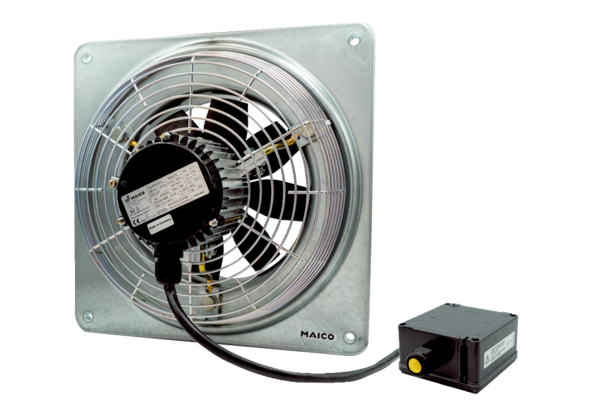 